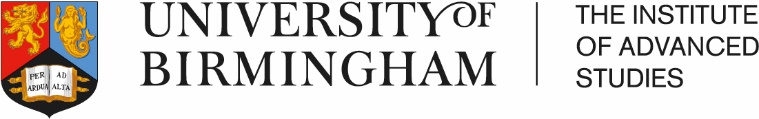 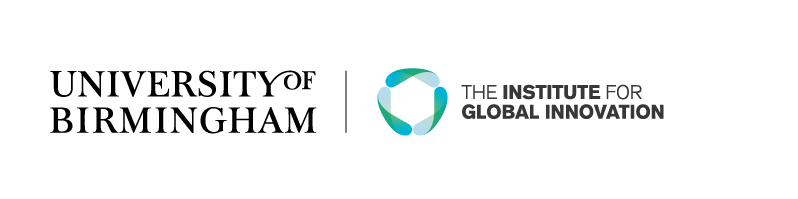 IAS Workshop ProposalTopics should be multi-disciplinary, bringing together expertise from across the breadth of our University to address major cross-cutting ideas that are important, relevant and timely. Consideration should be given to what the tangible outputs will be and the potential benefit of the outputs to UoB in the REF2021 submission and subsequent such evaluation exercises, in terms of engagement, impact, high quality publications and grant income generation. Please do not provide costings with this proposal – these will be done by IAS. IAS Events will be organised and supported by our IAS Administrator. Lead applicants will be asked to provide images or suggestions for our website and post-event report.Title of Event:Lead Applicant (Title, name, School, and email address):Please give details of any successful or pending internal funding bids related to the proposed workshop:Academic rationale for support:Proposed outcomes from the event to include plans for funding applications and deadlines:Internal attendees: Including names in this section is confirmation that you have contacted colleagues and have agreement of their involvement.(add rows as required)External attendees - academic and other external stakeholders: Including names in this section is confirmation that you have made contact and have an in principle agreement of their involvement. We require substantial input from minimum of two colleges.(add rows as required)Please provide a short case for each external attendee who is not self-funding.We encourage workshop leaders to involve UoB alumni with relevant skills and influence. Please indicate if there’s anybody that you are aware of that might fit this profile.Follow on Funds of up to £10,000 are available to develop activity and ideas arising from the workshop and we strongly encourage workshop leaders to consider the possibility of utilising this funds. Applications are expected within six months of the workshop. Please let us know if you are interested in applying into this, give an indication of your intention to apply and the activity the funds could support.Ideal date/date range of workshop if possible:Proposals should be sent to Sue Gilligan:  s.gilligan@bham.ac.uk . Deadlines: December 13 2019 and March 16 2020Please contact Sue about workshops which may need an urgent response outside these deadlines.TitleNameSchoolEmail addressTitleNameInstitution/CompanyEmail address